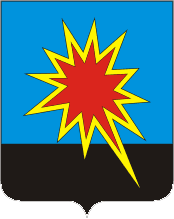 РОССИЙСКАЯ ФЕДЕРАЦИЯКЕМЕРОВСКАЯ ОБЛАСТЬКАЛТАНСКИЙ ГОРОДСКОЙ ОКРУГАДМИНИСТРАЦИЯ КАЛТАНСКОГО ГОРОДСКОГО ОКРУГАПОСТАНОВЛЕНИЕОт 28.05.2014 г.           № 152-пОб утверждении Положения о городском звене территориальной подсистемы единой государственной системы предупреждения и ликвидации чрезвычайных ситуаций на территории Калтанского городского округа Кемеровской областиВ соответствии с Федеральным законом от 21.12.1994 № 68-ФЗ «О защите населения и территорий от чрезвычайных ситуаций природного и техногенного характера», постановлением Правительства Российской Федерации от 30.12.2003 № 794 «О единой государственной системе предупреждения и ликвидации чрезвычайных ситуаций», Законом Кемеровской области от 02.11.1998 № 50-ОЗ «О защите населения и территории Кемеровской области от чрезвычайных ситуаций природного и техногенного характера», постановлением Коллегии Администрации Кемеровской области от 28.12.2012 № 620 «О территориальной подсистеме единой государственной системы предупреждения и ликвидации чрезвычайных ситуаций Кемеровской области»:Утвердить:Положение о городском звене территориальной подсистемы единой государственной системы предупреждения и ликвидации чрезвычайных ситуаций (далее по тексту - ТП РСЧС) на территории Калтанского городского округа Кемеровской области (приложение № 1).Структуру городского звена ТП РСЧС на территории Калтанского городского округа (приложение № 2).Руководителям предприятий, организаций, объектов жизнеобеспечения, производственного и социального назначения независимо от организационно правовых форм по согласованию с МБУ «Управление по защите населения и территории Калтанского городского округа разработать и утвердить положения, структуру, состав сил и средств объектовых звеньев ТП РСЧС на территории Калтанского городского округа. Признать    утратившим    силу    постановление    главы    города    Калтанот 02.09.2005	№ 16-п «О городском звене территориальной подсистемы единой государственной системы предупреждения и ликвидации чрезвычайных ситуаций города Калтан».Контроль за выполнением настоящего постановления возложить на заместителя главы Калтанского городского округа по взаимодействию с правоохранительными органам и военно-мобилизационной подготовке (Майер В.В.).Постановление вступает в силу со дня его подписания.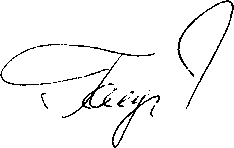 Глава Калтанского                                    городского округа	                                                              И.Ф. Голдинов	Приложение №1 Утвержденопостановлением администрации Калтанского городского округа№  152-п от 28.05. 2014 г.ПОЛОЖЕНИЕо городском звене территориальной подсистемы единой государственной системы предупреждения и ликвидации чрезвычайных ситуаций на территории Калтанского городского округа Кемеровской области Настоящее Положение определяет порядок организации и функционирования городского звена территориальной подсистемы единой государственной системы предупреждения и ликвидации чрезвычайных ситуаций (далее — городское звено ТП РСЧС).Городское звено ТП РСЧС объединяет органы управления, силы и средства функциональных и территориальных структурных подразделений администрации Калтанского городского округа, организаций, предприятий и учреждений Калтанского городского округа (далее — организации), в полномочия которых входит решение вопросов в области защиты населения и территорий от чрезвычайных ситуаций, и осуществляет свою деятельность в целях выполнения задач, предусмотренных Федеральным законом от 21.12.1994 № 68-ФЗ "О защите населения и территорий от чрезвычайных ситуаций природного и техногенного характера", Областным законом от 02.11.1998 № 50- ОЗ "О защите населения и территории Кемеровской области от чрезвычайных ситуаций природного и техногенного характера".Городское звено ТП РСЧС создается для предупреждения и ликвидации чрезвычайных ситуаций в пределах границ Калтанского городского округа, в его состав входят объектовые звенья, находящиеся на территории Калтанского городского округа. 	Организация, состав сил и средств объектовых звеньев, а также порядок их деятельности определяются соответствующими положениями, решениями о них, которые утверждаются руководителями организаций (объектов).Городское звено ТП РСЧС включает два уровня:- муниципальный уровень — в пределах территории Калтанского городского округа;- объектовый уровень — в пределах площади земельного участка (застройки) организации (объекта) и прилегающей к ней территории.На каждом уровне городского звена ТП РСЧС создаются координационные органы, постоянно действующие органы управления, органы повседневного управления, силы	и средства,	резервы финансовых и материальных ресурсов, системы связи, оповещения и информационного обеспечения.Координационными органами городского звена ТП РСЧС являются:- на муниципальном уровне - комиссии по предупреждению и ликвидации чрезвычайных ситуаций и обеспечению	 пожарной безопасности Калтанского городского округа (далее — КЧС и ОПБ округа)- на объектовом уровне - комиссия по предупреждению и ликвидации чрезвычайных ситуаций и обеспечению	 пожарной безопасности организации.	Образование, реорганизация и упразднение комиссий по предупреждению и ликвидации чрезвычайных ситуаций и обеспечению пожарной безопасности, определение их компетенции, утверждение руководителей и персонального состава осуществляется главой Калтанского городского округа и руководителями организаций.Компетенция и полномочия комиссий по предупреждению и ликвидации чрезвычайных ситуаций и обеспечению пожарной безопасности определяются в положениях о них или в решениях об их создании.Постоянно действующими органами управления городского звена ТП РСЧС являются:- на муниципальном уровне — МБУ «Управление по защите населения и территории Калтанского городского округа»;- на объектовом уровне - структурные подразделения организаций, уполномоченные на решение задач в области защиты населения и территорий от чрезвычайных ситуаций.Постоянно действующие органы управления городского звена ТП РСЧС создаются и осуществляют свою деятельность в порядке, установленном законодательством Российской Федерации, законодательством Кемеровской области, нормативными правовыми актами администрации Калтанского городского округа.Компетенция и полномочия постоянно действующих органов управления городского звена ТП РСЧС определяются соответствующими положениями о них или уставами указанных органов управления.Органами повседневного управления городского звена ТП РСЧС являются:- единая дежурно-диспетчерская служба (ЕДДС) Калтанского городского округа;- дежурно-диспетчерские службы организаций (объектов).Указанные органы создаются и осуществляют свою деятельность в соответствии с законодательством Российской Федерации, законодательством Кемеровской области, нормативными правовыми актами администрации Калтанского городского округа и решениями руководителей организаций (объектов).	Размещение постоянно действующих органов управления городского звена ТП РСЧС в зависимости от обстановки осуществляется на стационарных или подвижных пунктах управления, оснащенных техническими средствами управления, средствами связи, оповещения и жизнеобеспечения, поддерживаемых в состоянии постоянной готовности к использованию.К силам и средствам городского звена ТП РСЧС относятся специально подготовленные силы и средства отраслевых структурных подразделений администрации Калтанского городского округа, организаций и общественных объединений, расположенных в границах Калтанского городского округа, предназначенные и выделяемые (привлекаемые) для предупреждения и ликвидации чрезвычайных ситуаций.Состав сил и средств городского звена ТП РСЧС определяется администрацией Калтанского городского округа.	В состав сил и средств городского звена ТП РСЧС входят силы и средства постоянной готовности, предназначенные для оперативного реагирования на чрезвычайные ситуации и проведения работ по их ликвидации (далее - силы постоянной готовности).Основу сил постоянной готовности составляют ведомственные профессиональные аварийно-спасательные службы и спасательные формирования, нештатные аварийно-спасательные формирования гражданской обороны организаций, иные службы и формирования, оснащенные специальной техникой, оборудованием, снаряжением, инструментом, материалами с учетом обеспечения проведения аварийно-спасательных и других неотложных работ в зоне чрезвычайной ситуации в течение не менее 3 суток.Перечень сил постоянной готовности городского звена ТП РСЧС, утверждается главой Калтанского городского округа, в порядке, установленном Положением о территориальной подсистеме единой государственной системы предупреждения и ликвидации чрезвычайных ситуаций Кемеровской области, утвержденным постановлением Губернатора Кемеровской области от 28.12.2012 № 620 «О территориальной подсистеме единой государственной системы предупреждения и ликвидации чрезвычайных ситуаций Кемеровской области».Состав и структуру сил постоянной готовности определяют создающие их администрация Калтанского городского округа, организации и общественные объединения исходя из возложенных на них задач по предупреждению и ликвидации чрезвычайных ситуаций.Координацию деятельности аварийно-спасательных служб и аварийно-спасательных формирований, организационно-методическое руководство планированием действий в рамках городского звена ТП РСЧС, организацию проведения аварийно-спасательных и других неотложных работ на территории Калтанского городского округа осуществляет МБУ «Управление по защите населения и территории Калтанского городского округа».Привлечение аварийно-спасательных служб и аварийно-спасательных формирований к ликвидации чрезвычайных ситуаций осуществляется:- в соответствии с планами действий по предупреждению и ликвидации чрезвычайных ситуаций на обслуживаемых указанными службами и формированиями объектах и территориях;- в соответствии с планами взаимодействия при ликвидации чрезвычайных ситуаций на других объектах и территориях;- по решению органов исполнительной власти Кемеровской области, администрации Калтанского городского округа, руководителей организаций, осуществляющих руководство деятельностью указанных служб и формирований.Для ликвидации чрезвычайных ситуаций создаются и используются:	Резервы финансовых и материальных ресурсов Калтанского городского округа;	Резервы финансовых и материальных ресурсов организаций и общественных объединений Калтанского городского округа.	Порядок создания, хранения, использования и восполения резервов, финансовых и материальных ресурсов городского звена ТП РССЧ определяется правовыми актами администрации Калтанского городского округа, наобъектовом уровне – решением руководителей организаций.	Номенклатура и объем резервов материальных ресурсов для ликвидации чрезвычайных ситуаций городского звена ТП РСЧС, а также контроль за их созданием, хранением, использованием и восполнением устанавливаются создающим их органом.Информационное обеспечение городского звена ТП РСЧС осуществляется с использованием технических систем, средств связи и оповещения, автоматизации и информационных ресурсов, обеспечивающей обмен данными, подготовку, сбор, хранение, обработку, анализ и передачу информации.Сбор и обмен информацией в области защиты населения и территорий от чрезвычайных ситуаций и обеспечения пожарной безопасности осуществляется администрацией Калтанского городского округа, ЕДДС Калтанского городского округа и организациями в порядке, установленном Правительством Российской Федерации, Администрацией Кемеровской области и администрации Калтанского городского округа.Сроки и формы представления указанной информации устанавливаются ГУ МЧС России по Кемеровской области, органами исполнительной власти Кемеровской области.Проведение мероприятий по предупреждению и ликвидации чрезвычайных ситуаций в рамках городского звена ТП РСЧС осуществляется на основе плана действий по предупреждению и ликвидации чрезвычайных ситуаций природного и техногенного характера на территории Калтанского городского округа, разрабатываемого МБУ «Управление по защите населения и территории Калтанского городского округа», а также планов действий организаций и учреждений.Организационно-методическое руководство планированием действий в рамках городского звена ТП РСЧС осуществляет ГУ МЧС России по Кемеровской области.При отсутствии угрозы возникновения чрезвычайных ситуаций на объектах и территории Калтанского городского округа органы управления и силы городского звена ТП РСЧС функционируют в режиме повседневной деятельности.Решениями главы Калтанского городского округа, руководителей организаций, на территории которых могут возникнуть или возникли чрезвычайные ситуации, либо к полномочиям которых отнесена ликвидация чрезвычайных ситуаций, для соответствующих органов управления и сил городского звена ТП РСЧС и ее звеньев может устанавливаться один из следующих режимов функционирования:- режим повышенной готовности - при угрозе возникновения чрезвычайных ситуаций;- режим чрезвычайной ситуации - при возникновении и ликвидации чрезвычайных ситуаций.При введении на территории Калтанского городского округа режима повышенной готовности или режима чрезвычайной ситуации в зависимости от последствий чрезвычайной ситуации, привлекаемых к предупреждению и ликвидации чрезвычайной ситуации сил и средств городского звена ТП РСЧС, классификации чрезвычайных ситуаций и характера развития чрезвычайной ситуации, а также других факторов, влияющих на безопасность жизнедеятельности населения и требующих принятия дополнительных мер по защите населения и территорий от чрезвычайной ситуации, устанавливается один из следующих уровней реагирования на чрезвычайную ситуацию (далее – уровень реагирования):- объектовый уровень реагирования - решением руководителя организации при ликвидации чрезвычайной ситуации, если зона чрезвычайной ситуации находится в пределах территории данной организации;- местный уровень реагирования - решением главы Калтанского городского округа при ликвидации чрезвычайной ситуации силами и средствами организаций и органов местного самоуправления Калтанского городского округа, оказавшимися в зоне чрезвычайной ситуации, если зона чрезвычайной ситуации находится в пределах территории Калтанского городского округа;- региональный (межмуниципальный) уровень реагирования - решением Губернатора Кемеровской области при ликвидации чрезвычайной ситуации силами и средствами организаций, органов местного самоуправления Калтанского городского округа и исполнительных органов государственной власти Кемеровской области, оказавшихся в зоне чрезвычайной ситуации, которая затрагивает территории двух и более муниципальных районов либо территории муниципального района и Калтанского городского округа, если зона чрезвычайной ситуации находится в пределах территории Кемеровской области;Решениями главы Калтанского городского округа и руководителей организаций о введении для соответствующих органов управления и сил городского звена ТП РСЧС режима повышенной готовности или режима чрезвычайной ситуации определяются:- обстоятельства, послужившие основанием для введения режима повышенной готовности или режима чрезвычайной ситуации;- границы территории, на которой может возникнуть чрезвычайная ситуация, или границы зоны чрезвычайной ситуации;- силы и средства, привлекаемые к проведению мероприятий по предупреждению и ликвидации чрезвычайной ситуации;- перечень мер по обеспечению защиты населения от чрезвычайной ситуации или организации работ по ее ликвидации;- должностные лица, ответственные за осуществление мероприятий по предупреждению чрезвычайной ситуации, или руководитель работ по ликвидации чрезвычайной ситуации.Глава Калтанского городского округа, руководители организаций должны информировать население через средства массовой информации и по иным каналам связи о введении на конкретной территории соответствующих режимов функционирования органов управления и сил городского звена ТП РСЧС, а также мерах по обеспечению безопасности населения.При устранении обстоятельств, послуживших основанием для введения на соответствующих территориях режима повышенной готовности или режима чрезвычайной ситуации, глава Калтанского городского округа, руководители организаций отменяют установленные режимы функционирования органов управления и сил городского звена ТП РСЧС и ее звеньев.При введении режима повышенной готовности или чрезвычайной ситуации, а также при установлении соответствующего уровня реагирования глава Калтанского городского округа или должностное лицо структурного подразделения администрации Калтанского городского округа может определять руководителя работ по ликвидации чрезвычайной ситуации, который несет ответственность за проведение этих работ, а также руководители организаций, могут принимать дополнительные меры по защите населения и территории, оказавшихся в зоне чрезвычайной ситуации, от чрезвычайных ситуаций:- ограничивать доступ людей и транспортных средств на территорию, на которой существует угроза возникновения чрезвычайной ситуации, а также в зону чрезвычайной ситуации;- определять порядок разбронирования резервов материальных ресурсов, находящихся в зоне чрезвычайной ситуации, за исключением государственного материального резерва;- определять порядок использования транспортных средств, средств связи и оповещения, а также иного имущества органов государственной власти, органов местного самоуправления Калтанского городского округа и организаций;- приостанавливать деятельность организации, оказавшейся в зоне чрезвычайной ситуации, если существует угроза безопасности жизнедеятельности работников данной организации и иных граждан, находящихся на ее территории;- осуществлять меры, обусловленные развитием чрезвычайной ситуации, не ограничивающие прав и свобод человека и гражданина и направленные на защиту населения и территорий от чрезвычайной ситуации, создание необходимых условий для предупреждения и ликвидации чрезвычайной ситуации и минимизации ее негативного воздействия;- проводить эвакуационные мероприятия;- привлекать к проведению работ по ликвидации чрезвычайной ситуации нештатные и общественные аварийно-спасательные формирования при наличии у них документов, подтверждающих их аттестацию на проведение аварийно-спасательных работ;- привлекать на добровольной основе население к ликвидации возникшей чрезвычайной ситуации.Руководитель работ по ликвидации чрезвычайных ситуаций незамедлительно информирует о принятых им в случае крайней необходимости решениях главу Калтанского городского округа и руководителей организаций, на территории которых произошла чрезвычайная ситуация.Основными мероприятиями, проводимыми органами управления и силами городского звена ТП РСЧС, являются:В режиме повседневной деятельности:- изучение состояния окружающей среды и прогнозирование чрезвычайных ситуаций;- сбор, обработка и обмен в установленном порядке информацией в области защиты населения и территорий от чрезвычайных ситуаций и обеспечения пожарной безопасности;- разработка и реализация целевых и научно-технических программ и мер по предупреждению чрезвычайных ситуаций и обеспечению пожарной безопасности;- планирование действий органов управления и сил городского звена ТП РСЧС, организация подготовки и обеспечения их деятельности;- подготовка населения к действиям в чрезвычайных ситуациях;- пропаганда знаний в области защиты населения и территорий от чрезвычайных ситуаций и обеспечения пожарной безопасности;- руководство созданием, размещением, хранением и восполнением резервов материальных ресурсов для ликвидации чрезвычайных ситуаций;- проведение в пределах своих полномочий государственной экспертизы, надзора и контроля в области защиты населения и территорий от чрезвычайных ситуаций и обеспечения пожарной безопасности на территории Калтанского городского округа;- осуществление в пределах своих полномочий необходимых видов страхования;- подготовка к эвакуации населения, материальных и культурных ценностей в безопасные районы, их размещение и возвращение соответственно в места постоянного проживания либо хранения, организация первоочередного жизнеобеспечения населения в чрезвычайных ситуациях;- ведение статистической отчетности о чрезвычайных ситуациях, участие в расследовании причин аварий и катастроф, а также выработке мер по устранению причин подобных аварий и катастроф.В режиме повышенной готовности:- усиление контроля за состоянием окружающей среды, прогнозирование возникновения чрезвычайных ситуаций и их последствий;- оповещение главы Калтанского городского округа, организаций, населения о возможности возникновения чрезвычайной ситуации;- введение при необходимости круглосуточного дежурства руководителей и должностных лиц органов управления и сил городского звена ТП РСЧС на стационарных пунктах управления;- непрерывный сбор, обработка и передача органам управления и силам городского звена ТП РСЧС данных о прогнозируемых чрезвычайных ситуациях, информирование населения о приемах и способах защиты от них;- принятие оперативных мер по предупреждению возникновения и развития чрезвычайных ситуаций, снижению размеров ущерба и потерь в случае их возникновения, а также повышению устойчивости и безопасности функционирования организаций в чрезвычайных ситуациях;- уточнение планов действий по предупреждению и ликвидации чрезвычайных ситуаций и иных документов;- приведение при необходимости сил и средств городского звена ТП РСЧС в готовность к реагированию на чрезвычайные ситуации, формирование оперативных групп и организация выдвижения их в предполагаемые районы действий;- восполнение при необходимости резервов материальных ресурсов, созданных для ликвидации чрезвычайных ситуаций;- проведение при необходимости эвакуационных мероприятий.В режиме чрезвычайной ситуации:- непрерывный    контроль    за    состоянием    окружающей    среды,       прогнозирование развития возникших чрезвычайных ситуаций и их   последствий;- оповещение   главы   Калтанского    городского    округа,    органов   управления   и   сил   городского   звена   ТП  РСЧС,  руководителей  организаций   и   учреждений,   а   также   населения   Калтанского    городского округа о   возникших чрезвычайных ситуациях;- проведение мероприятий по защите населения и территорий от чрезвычайных ситуаций;- организация работ по ликвидации чрезвычайных ситуаций и всестороннему обеспечению действий сил и средств городского звена ТП РСЧС, поддержанию общественного порядка в ходе их проведения, а также привлечению при необходимости в установленном порядке общественных организаций и населения к ликвидации возникших чрезвычайных ситуаций;- непрерывный сбор, анализ и обмен информацией об обстановке в зоне чрезвычайной ситуации и в ходе проведения работ по ее ликвидации;- организация и поддержание непрерывного взаимодействия администрации Калтанского городского округа и организаций по вопросам ликвидации чрезвычайных ситуаций и их последствий. Поддержание непрерывного взаимодействия с органами исполнительной власти Кемеровской области и территориальными органами управления федеральных органов исполнительной власти;- проведение мероприятий по жизнеобеспечению населения в чрезвычайных ситуациях.При введении режима чрезвычайного положения по обстоятельствам, предусмотренным пунктом "а" статьи 3 Федерального конституционного закона "О чрезвычайном положении", для органов управления и сил соответствующих подсистем городского звена ТП РСЧС устанавливается режим повышенной готовности, а при введении режима чрезвычайного положения по обстоятельствам, предусмотренным пунктом "б" указанной статьи, - режим чрезвычайной ситуации.В режиме чрезвычайного положения органы управления и силы городского звена ТП РСЧС функционируют с учетом особого правового режима деятельности органов государственной власти, администрации Калтанского городского округа и организаций.Ликвидация чрезвычайных ситуаций осуществляется в соответствии со следующей установленной Правительством Российской Федерации классификацией чрезвычайных ситуаций:- локальной - силами и средствами организаций Калтанского городского округа;- муниципальной - силами и средствами городского звена ТП РСЧС;- межмуниципальной - силами и средствами городского звена ТП РСЧС,органов исполнительной власти Кемеровской области, оказавшихся в зоне чрезвычайной ситуации.При недостаточности указанных сил и средств привлекаются в установленном порядке силы и средства региональных органов исполнительной власти.Руководство силами и средствами, привлеченными к ликвидации чрезвычайных ситуаций, и организацию их взаимодействия осуществляют руководители работ по ликвидации чрезвычайных ситуаций.Руководители аварийно-спасательных служб и аварийно-спасательных формирований, прибывшие в зоны чрезвычайных ситуаций первыми, принимают полномочия руководителей работ по ликвидации чрезвычайных ситуаций и исполняют их до прибытия руководителей работ по ликвидации чрезвычайных ситуаций, назначенных лицами, к полномочиям которых отнесена ликвидация чрезвычайных ситуаций.Руководители работ по ликвидации чрезвычайных ситуаций по согласованию с МБУ «Управление по защите населения и территории Калтанского городского округа» и организациями, на территориях которых возникла чрезвычайная ситуация, устанавливают границы зоны чрезвычайной ситуации, порядок и особенности действий по ее локализации, а также принимают решения по проведению аварийно-спасательных и других неотложных работ.Решения руководителей работ по ликвидации чрезвычайных ситуаций являются обязательными для всех граждан и организаций, находящихся в зоне чрезвычайной ситуации, если иное не предусмотрено законодательством Российской Федерации.Финансовое обеспечение функционирования городского звена ТП РСЧС и мероприятий по предупреждению и ликвидации чрезвычайных ситуаций осуществляется за счет средств соответствующих бюджетов и собственников (пользователей) имущества в соответствии с законодательством Российской Федерации.Организации всех форм собственности участвуют в ликвидации чрезвычайных ситуаций за счет собственных средств.Финансирование целевых программ по защите населения и территорий от чрезвычайных ситуаций и обеспечению устойчивого функционирования организаций осуществляется в соответствии с действующими законодательствами Российской Федерации, Кемеровской области и нормативно-правовыми актами администрации Калтанского городского округа.При недостаточности указанных средств администрация Калтанского городского округа может обращаться в органы исполнительной власти Кемеровской области с просьбой о выделении средств из резервного фонда по предупреждению и ликвидации чрезвычайных ситуаций и последствий стихийных бедствий в порядке, установленном Правительством Российской Федерации.Порядок организации и осуществления работ по профилактике пожаров и непосредственному их тушению, а также проведения аварийно-спасательных работ, возложенных на пожарную охрану, определяется законодательными и иными нормативными правовыми актами в области пожарной безопасности, в том числе техническими регламентами.Тушение пожаров в лесах осуществляется в соответствии с законодательством Российской Федерации.Приложение №2 Утвержденапостановлением администрации Калтанского городского округа№  152 - п   от 28.05.2014 г.Структура
городского звена Калтанского городского округа территориальной подсистемы единой государственной системы предупреждения и ликвидации чрезвычайных ситуаций на территории городского округа№ п/пНаименование структурных звеньевВедомственная принадлежность1. Городское звено Калтанского городского округа территориальной подсистемы единой государственной системы предупреждения и ликвидации чрезвычайных ситуаций на территории городского округа1. Городское звено Калтанского городского округа территориальной подсистемы единой государственной системы предупреждения и ликвидации чрезвычайных ситуаций на территории городского округа1. Городское звено Калтанского городского округа территориальной подсистемы единой государственной системы предупреждения и ликвидации чрезвычайных ситуаций на территории городского округа1.1. Координационные органы1.1. Координационные органы1.1. Координационные органы1.1.1.Комиссия по предупреждению и ликвидации чрезвычайных ситуаций и обеспечению пожарной безопасности Калтанского городского округа Администрация Калтанского городского округа1.1.2.Объектовые комиссии по предупреждению и ликвидации чрезвычайных ситуаций и обеспечению пожарной безопасностиПредприятия, организации, объекты жизнеобеспечения производственного и социального назначения независимо от их организационно-правовых форм1.2. Постоянно действующие органы управления1.2. Постоянно действующие органы управления1.2. Постоянно действующие органы управления1.2.1.МБУ «Управление по защите населения и территории Калтанского городского округаФункциональное структурное подразделение администрации Калтанского городского округа1.2.2.Структурные подразделения или работники организаций, специально уполномоченные решать задачи в области защиты населения и территорий от чрезвычайных ситуацийПредприятия, организации, объекты жизнеобеспечения производственного и социального назначения независимо от их организационно-правовых форм1.3. Органы повседневного управления1.3. Органы повседневного управления1.3. Органы повседневного управления1.3.1.Единая дежурно-диспетчерская служба Калтанского городского округаФункциональное структурное подразделение администрации Калтанского городского округа1.3.2.Дежурно-диспетчерские службы объектов экономики, жизнеобеспечения, предприятий, организаций и учрежденийПредприятия, организации, объекты жизнеобеспечения производственного и социального назначения независимо от их организационно-правовых форм№ п/пНаименование структурных звеньевВедомственная принадлежность1.4. Силы и средства наблюдения и контроля за состоянием окружающей природной среды и обстановкой на потенциально опасных объектах и объектах жизнеобеспечения1.4. Силы и средства наблюдения и контроля за состоянием окружающей природной среды и обстановкой на потенциально опасных объектах и объектах жизнеобеспечения1.4. Силы и средства наблюдения и контроля за состоянием окружающей природной среды и обстановкой на потенциально опасных объектах и объектах жизнеобеспечения1.4.1.Филиал «Центр Гигиены и эпидемиологии в Кемеровской области» в г. Осинники и г. Калтане  Управление федеральной службы по надзору в сфере защиты прав потребителей и благополучия человека по Кемеровской области1.4.2.ТО Управления Федеральной службы по надзору в сфере защиты прав потребителей и благополучия человека по КО в г. Осинники и г. КалтанУправление федеральной службы по надзору в сфере защиты прав потребителей и благополучия человека по Кемеровской области1.4.3.Производственные лаборатории, лаборатории санитарно-экологического контроля сырья, продуктов производства, воздуха и промышленных стоковПредприятия, организации, объекты жизнеобеспечения производственного и социального назначения независимо от их организационно-правовых форм1.5. Силы и средства ликвидации последствий чрезвычайных ситуаций1.5. Силы и средства ликвидации последствий чрезвычайных ситуаций1.5. Силы и средства ликвидации последствий чрезвычайных ситуаций1.5.1.Федеральная противопожарная служба ФГКУ «12 отряд ФПС по Кемеровской области»ГУ МЧС России по Кемеровской области1.5.2.ГКУ КО «Агентство по защите населения и территории Кемеровской области» ПЧ-6Функциональное структурное подразделение администрации Кемеровской области1.5.3.3 взвод Новокузнецкого военизированного горноспасательного отрядаГУ МЧС России по Кемеровской области1.5.4.Аварийно-восстановительная бригада ТСЦ ЮК ОАО «ЮК ГРЭС»Предприятия, организации, объекты жизнеобеспечения производственного и социального назначения независимо от их организационно-правовых форм1.5.5.Аварийно-восстановительная бригада ООО «Кузбасская энергосетевая компания» Филиал «Энергосеть г. Калтана»Предприятия, организации, объекты жизнеобеспечения производственного и социального назначения независимо от их организационно-правовых форм1.5.6.Аварийно-восстановительная бригада «МРСК Сибири»- «Кузбассэнерго-РЭС»Предприятия, организации, объекты жизнеобеспечения производственного и социального назначения независимо от их организационно-правовых форм1.5.7.Аварийно-восстановительная бригада МУП «Управляющая компания жилищно-коммунального хозяйства»Предприятия, организации, объекты жизнеобеспечения производственного и социального назначения независимо от их организационно-правовых форм1.5.8.Нештатные аварийно-спасательные формирования гражданской обороныПредприятия, организации, объекты жизнеобеспечения производственного и социального назначения независимо от их организационно-правовых форм1.5.9.Муниципальное бюджетное учреждение здравоохранения «Центральная городская больница»Министерство здравоохранения Кемеровской области1.5.10ГБУ КО «Осинниковская СББЖ»Управление ветеринарии Кемеровской области№ п/пНаименование структурных звеньевВедомственная принадлежность2. Система связи, оповещения, информационного обеспечения населения2. Система связи, оповещения, информационного обеспечения населения2. Система связи, оповещения, информационного обеспечения населения2.1.Автоматизированная система централизованного оповещения населения Кемеровской областиАгентство по защите населения и территории Кемеровской области2.2.Информационные сетиИП Чикалин А.Н.2.3.Городские и междугородные проводные системы связиЛТЦ «Южный центр телекоммуникаций» Кемеровского филиала ОАО «Ростелеком»2.4.Объектовые локальные системы оповещенияПредприятия и организации независимо от их организационно-правовых форм, производящие или использующие в производстве потенциально опасные вещества